JFA公認 C級コーチリフレッシュ研修会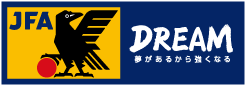 Key Factor１．２．３．４．５．実施日年　　月　　日（　　）テーマ　　ゴールを奪う  　ゴールを目指す　　ボールを奪う　　ゴールを守る担当コーチ：W-up：　　　　　　TR１：　　　　　　　　　TR2：　　　　　    　 GAME:担当コーチ：W-up：　　　　　　TR１：　　　　　　　　　TR2：　　　　　    　 GAME:担当コーチ：W-up：　　　　　　TR１：　　　　　　　　　TR2：　　　　　    　 GAME:担当コーチ：W-up：　　　　　　TR１：　　　　　　　　　TR2：　　　　　    　 GAME:W-upTR-2TR-1GAME